PLANO DE ATIVIDADES DO ESTÁGIO EM DOCÊNCIAIdentificaçãoDisciplina(s) Atividades a serem desenvolvidas4. Cronograma de ExecuçãoMaringá, ___ de _____________ de 20__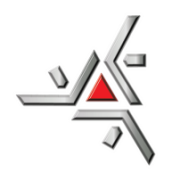 UNIVERSIDADE ESTADUAL DE MARINGÁ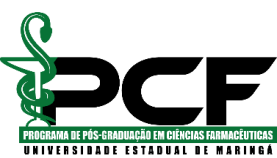 Departamento de FarmáciaPrograma de Pós-Graduação em Ciências FarmacêuticasNome: Nível:  Mestrado (      )       Doutorado (      )Área: Ciências FarmacêuticasOrientador: Co-Orientador: Ano de Ingresso: Código:                Disciplina: C/H total da disciplina:                                                                      Turmas: Departamento:                                                  Curso: Prof. Responsável pela disciplina: Código:                 Disciplina: C/H total da disciplina:                                                                       Turmas: Departamento:                                                  Curso: Prof. Responsável pela disciplina: Código:                 Disciplina: C/H total da disciplina:                                                                       Turmas: Departamento:                                                  Curso: Prof. Responsável pela disciplina: AtividadesDisciplina/CursoTurmasHoras/aulaC/H Total Aulas Teóricas Aulas Teóricas Aulas Teóricas Aulas Prática Aulas Prática Aulas Prática Preparação de aulas teóricasPreparação de aulas teóricasPreparação de aulas práticasPreparação de aulas práticasElaboração de questões de provaElaboração de questões de provaCorreção de provaCorreção de provaAtendimento aos alunosAtendimento aos alunosTotal*Total Mestrado 30 h/a, Total Doutorado 60/h/aTotal*Total Mestrado 30 h/a, Total Doutorado 60/h/aPrograma TeóricoPrograma TeóricoPrograma TeóricoPrograma TeóricoPrograma TeóricoDataAulas a ministrarDisciplina/CursoTurmasHoras/aulaTotalTotalTotalTotal03Programa PráticoPrograma PráticoPrograma PráticoPrograma PráticoPrograma PráticoDataAulas a ministrarDisciplina/CursoTurmasHoras/aulaTotalTotalTotalTotal_____________________________Assinatura Pós-Graduando(a)____________________________Assinatura Prof. OrientadorAssinatura Professores Responsáveis pelas disciplinasDisciplina: __________________________Disciplina: __________________________Disciplina: __________________________